April 14, 2021F&P HOLDINGS LP1700 NORTH HIGHLAND ROAD, SUITE 402PITTSBURGH, PA  15241Dear Sir/Madam:	On March 23, 2021, the Commission received your Application of F&P Holdings LP, for approval to supply electric generation services to the public in the Commonwealth of PA.  Upon initial review, the Application has been determined to be missing information for the following reason:No Original Continuous Letter of Credit.  A copy of a Continuous Letter of Credit is not acceptable.	Pursuant to 52 Pa. Code §1.4, you are required to correct this item.  Failure to do so within 20 days of the date of this letter will result in the Application being returned unfiled.	Please return your items to the above listed address and address to the attention of Secretary Chiavetta. 	Should you have any questions pertaining to your application, please contact our Bureau at 717-772-7777.								Sincerely,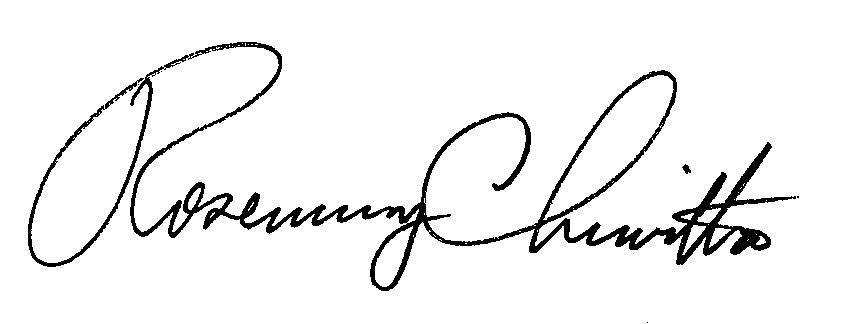 Rosemary ChiavettaSecretaryEnclosureRC: AEL